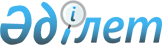 О признании утратившими силу некоторых решений Правительства Республики КазахстанПостановление Правительства Республики Казахстан от 12 октября 2023 года № 903.
      Правительство Республики Казахстан ПОСТАНОВЛЯЕТ:
      1. Признать утратившими силу некоторые решения Правительства Республики Казахстан согласно приложению к настоящему постановлению.
      Настоящее постановление вводится в действие по истечении десяти календарных дней после дня его первого официального опубликования. Перечень утративших силу некоторых решений Правительства Республики Казахстан
      1. Постановление Правительства Республики Казахстан от 8 сентября 2021 года № 620 "Об определении предельного размера стоимости контрольного (идентификационного) знака, средства идентификации, применяемых в маркировке обувных товаров".
      2. Постановление Правительства Республики Казахстан от 16 июня 2022 года № 401 "Об определении условий и механизмов финансирования, включая софинансирование промышленно-инновационных проектов, лизингового финансирования в рамках средств из государственного бюджета и признании утратившими силу некоторых решений Правительства Республики Казахстан".
      3. Постановление Правительства Республики Казахстан от 20 июня 2022 года № 409 "Об утверждении Правил включения промышленно-инновационных проектов в единую карту индустриализации и признании утратившими силу некоторых решений Правительства Республики Казахстан".
      4. Постановление Правительства Республики Казахстан от 22 сентября 2022 года № 725 "О внесении дополнения в постановление Правительства Республики Казахстан от 20 июня 2022 года № 409 "Об утверждении Правил включения промышленно-инновационных проектов в единую карту индустриализации и признании утратившими силу некоторых решений Правительства Республики Казахстан".
      5. Постановление Правительства Республики Казахстан от 16 марта 2023 года № 225 "О внесении изменений в постановление Правительства Республики Казахстан от 20 июня 2022 года № 409 "Об утверждении Правил включения промышленно-инновационных проектов в единую карту индустриализации и признании утратившими силу некоторых решений Правительства Республики Казахстан".
      ______________________
					© 2012. РГП на ПХВ «Институт законодательства и правовой информации Республики Казахстан» Министерства юстиции Республики Казахстан
				
      Премьер-Министр Республики Казахстан 

А. Смаилов
Приложение
к постановлению Правительства
Республики Казахстан
от 12 октября 2023 года № 903